                 	AUTORISATION PARENTALE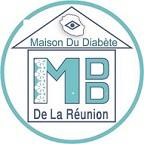 Je soussigné Mr/Mme .......................................................................... autorise la "MAISON DU DIABÈTE" à pratiquer une glycémie capillaire (dépistage diabète) sur mon enfant ............................................................................................        classe ......................................Le 28/04/15 dans le cadre  ATELIER DIABETE organisé par le lycée Bel air.Date :					Signature obligatoire :(Autorisation à ramener au plus tard le lundi 27/04/15 à l’infirmière du  lycée. Merci)_____________________________________________________________________________________________________